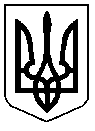 МІНІСТЕРСТВО  ОСВІТИ  І  НАУКИ  УКРАЇНИДЕПАРТАМЕНТ ОСВІТИ І НАУКИЛЬВІВСЬКОЇ ОБЛАСНОЇ ДЕРЖАВНОЇ АДМІНІСТРАЦІЇН А К А З08.06.2017р.                                            Львів                        № 05-01/304Про підсумки відзначенняогляду-конкурсу Свята ГероївЗ метою вшанування пам’яті Героїв визвольної боротьби за Україну, виховання патріотизму, честі, доблесті та мужності учнівської молоді професійно-технічної освіти на прикладах героїчного чину борців, полеглих за волю і незалежність Батьківщини, Львівським державним Будинком техніки упродовж травня 2017 року проведено патріотичний огляд-конкурс Свято Героїв на базі Вищого професійного училища № 20 м. Львова за участю  професійно-технічних навчальних закладів м. Львова. Журі визначило переможців за номінаціями:Краща чота, стройова хода:І місце   –  Львівське вище професійне училище технологій та сервісу;ІІ місце  –  Вище професійне училище № 29 м. Львова;ІІІ місце –  Львівське вище професійне художнє училище. Парадна форма:І місце  –  Вище професійне училище № 29 м. Львова;ІІ місце – Львівське вище професійне художнє училище;ІІІ місце – Львівське вище професійне училище технологій та сервісу.Відзнака чоти:І місце  –  Вище професійне училище № 20 м. Львова;ІІ місце – Львівське вище професійне училище дизайну та будівництва;ІІІ місце – Львівський професійний ліцей залізничного транспорту.Патріотична пісня:І місце  –  Львівське вище професійне училище побутового обслуговування;ІІ місце – Львівське вище професійне училище торгівлі та сфери послуг;ІІІ місце – Львівське міжрегіональне вище професійне училище залізничного транспорту.Підтягування на перекладині (юнаки):І місце  –  Вище професійне училище № 20 м. Львова;ІІ місце – Львівське вище професійне училище торгівлі та сфери послуг;ІІІ місце – Львівське вище професійне училище побутового обслуговування.Біг на дистанцію 100 м (юнаки):І місце  –  Міжрегіональне вище професійне училище автомобільного транспорту та будівництва м.Львова;ІІ місце –  Львівське вище професійне училище побутового обслуговування;ІІІ місце – Ставропігійське вище професійне училище; Львівське вище професійне училище інформаційно-комп’ютерних технологій; Львівський професійний ліцей залізничного транспорту; Вище професійне училище № 29 м.Львова.Згинання – розгинання рук в упорі (юнки):І місце  –  Львівське вище професійне училище дизайну та будівництва;ІІ місце –  Львівське вище професійне училище торгівлі та сфери послуг;ІІІ місце – Ставропігійське вище професійне училище.Біг на дистанцію 60 м (юнки):І місце  –   Львівське вище професійне училище технологій та сервісу;ІІ місце –  Львівське вище професійне училище торгівлі та сфери послуг;ІІІ місце –Львівське вище професійне училище побутового обслуговування.З огляду на вищезазначене,НАКАЗУЮ:Нагородити премією в розмірі посадового окладу:1.1. За змістовну роботу з національно-патріотичного виховання учнівської молоді та активну участь у Святі Героїв:- Гришканича Богдана Івановича, директора Львівського вищого професійного училища технологій та сервісу,- Стецьківа Романа Васильовича, директора Вищого професійного училища № 29 м. Львова,- Криворучко Катерину Володимирівну, директора Львівського вищого професійного художнього училища.1.2. За надання матеріальної бази, створення належних умов для організації і проведення Свята Героїв:- Кубая Володимира Михайловича, директора Вищого професійного училища №20 м. Львова. 2.За активну участь у Святі Героїв оголосити подяку:- Базишину Петру Андрійовичу, директору Львівського міжрегіонального вищого професійного училища залізничного транспорту,-Савруку Олегу Костянтиновичу, директору Міжрегіонального вищого професійного училища автомобільного транспорту та будівництва м.Львова,- Адашинському Володимиру Йосиповичу, директору Львівського вищого професійного училища дизайну та будівництва,- Парійчуку Івану Володимировичу, директору Львівського вищого професійного училища інформаційно-комп’ютерних технологій,- Максимів Лесі Михайлівні, директору Львівського вищого професійного училища побутового обслуговування,- Дмитришину Ярославу Степановичу, директору Львівського вищого професійного політехнічного училища,- Склярчук Наталії Степанівні, директору Львівського вищого професійного училища харчових технологій,- Кісці Марії Євгенівні, директору Львівського вищого професійного училища торгівлі та сфери послуг,- Бурак Ірині Валентинівні, директору Ставропігійського вищого професійного училища м. Львова,- Всякому Ярославу Стаховичу, директору Львівського професійного ліцею залізничного транспорту.2. Рекомендувати керівникам професійно-технічних навчальних закладів преміювати заступників директорів з навчально-виховної роботи та учнів, котрі взяли активну участь у Святі Героїв.3. Даний наказ довести до відома педагогічних працівників професійно-технічних навчальних закладів міста Львова та області.4.Контроль за виконанням наказу покладаю на заступника начальника управління - начальника відділу професійної освіти КДВНЗіН І. І. Матвіїва.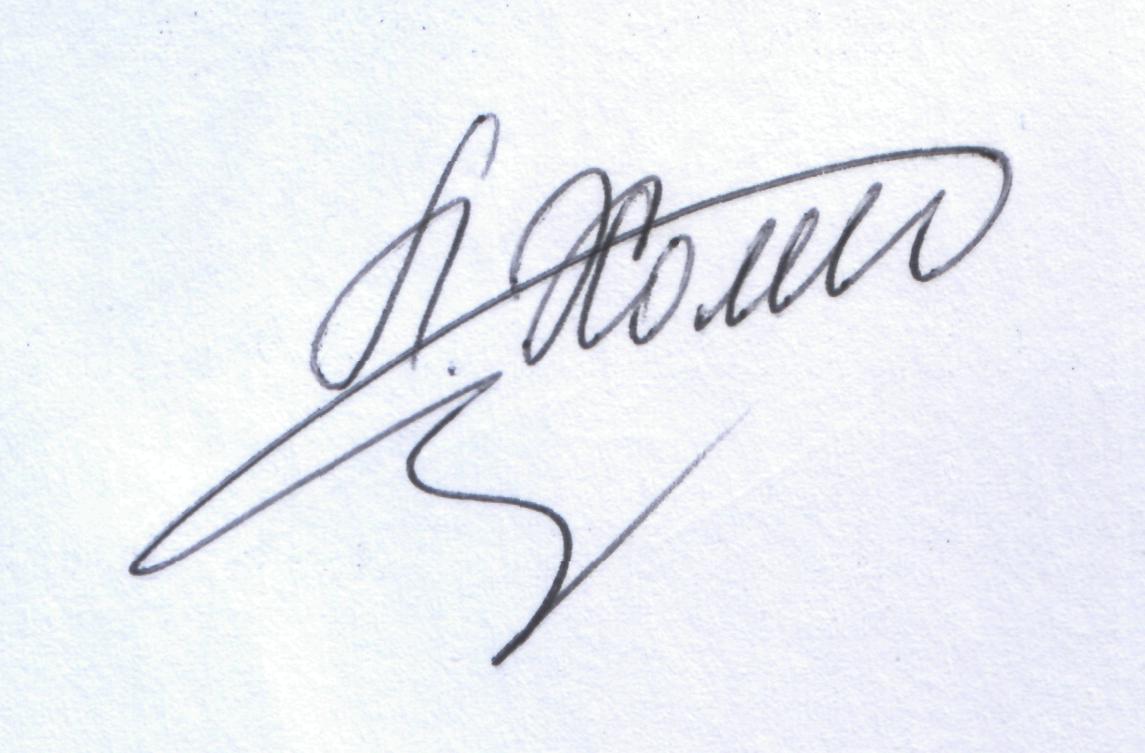                   Директор                                                      Л. С. МандзійЗавізованоЗаступник начальника управління -начальник відділу професійної освіти, координації діяльності вищих навчальних закладів і науки                                                                                          І.І. Матвіїв